Kremna grahova juha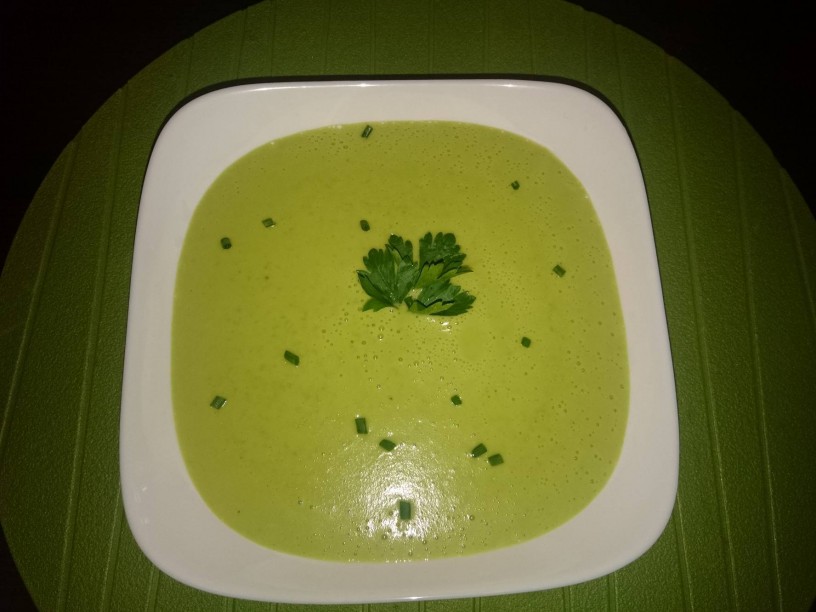 Pripomočki:kozicaštedilnikkuhalnicapalični mešalnikvišja posodaSestavine:Za 4 osebe:3 žlice maslapol večje čebule2 stroka česna400 g mladega (svežega ali zamrznjenega) graha2 srednje velika krompirjaokoli 7 dl zelenjavne jušne osnove ali vode1 dl sladke ali kisle smetanepol čajne žličke soli1 ščepec popradrobnjak ali peteršiljPostopek priprave v sliki in besedi: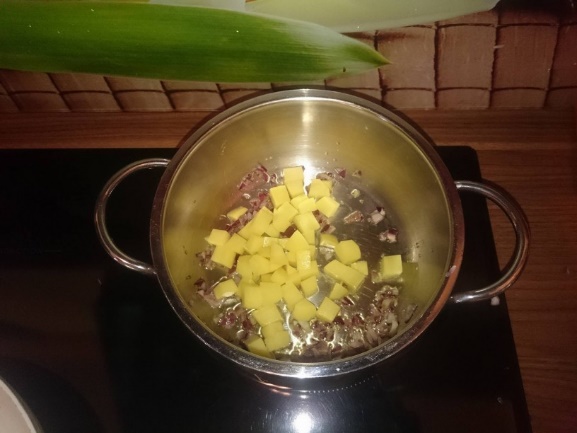 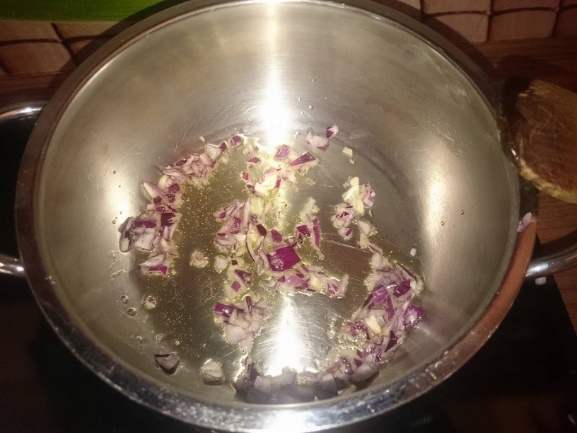 V kozico damo maslo in počakamo, da se stopi. Na stopljeno maslo damo nasekljano čebulo. Čebulo lepo prepražimo, a pazimo, da se ne prismodi. Nato dodamo krompir in premešamo.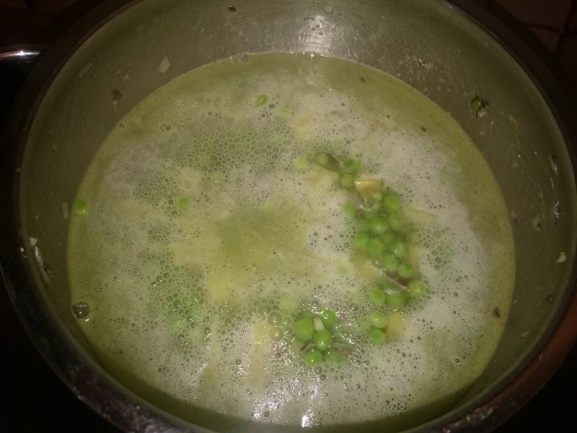 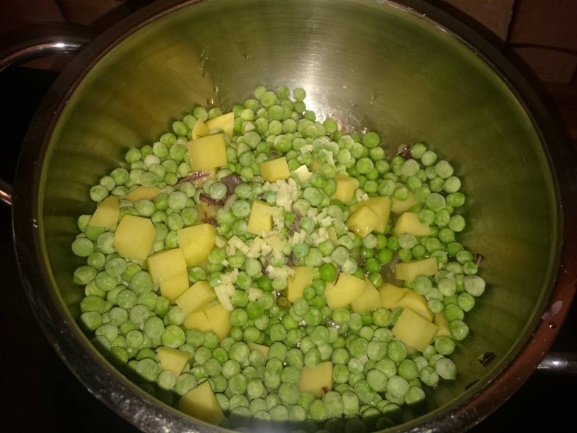 V kozico dodamo še grah, ki je lahko svež ali zamrznjen. Ne smemo pozabiti na česen – tudi njega dodamo v kozico. Vse skupaj zalijemo z jušno osnovo ali vodo. Dodamo sol in poper. Druge začimbe niso potrebne, saj je grah sladek sam po sebi in bo v kombinaciji s česnom naredil posebno aromo.Juho pokrijemo in kuhamo približno 15 do 20 minut, dokler se krompir ne skuha. Nato jo zmiksamo s paličnim mešalnikom.Na koncu v juho vmešamo še smetano za kuhanje ali pa kislo smetano. Premešamo in kremna grahova juha je že pripravljena. Postrežemo jo in po želji potresemo s peteršiljem ali drobnjakom. 